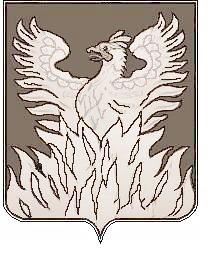 Администрациягородского поселения ВоскресенскВоскресенского муниципального районаМосковской областиРАСПОРЯЖЕНИЕ                                             от_________________________№_________О создании и организации системы внутреннегообеспечения соответствия требованиям антимонопольного законодательства (антимонопольный комплаенс) вАдминистрации городского поселения Воскресенск           В целях реализации Национального плана развития конкуренции в Российской Федерации на 2018 - 2020 годы, утвержденного Указом Президента Российской Федерации от 21.12.2017г. № 618 «Об основных направлениях государственной политики по развитию конкуренции», распоряжения Правительства РФ от 18.10.2018г. № 2258-р «Об утверждении методических рекомендаций по созданию и организации федеральными органами исполнительной власти системы внутреннего обеспечения соответствия требованиям антимонопольного законодательства»:          1. Создать в Администрации городского поселения Воскресенск систему внутреннего обеспечения соответствия требованиям антимонопольного законодательства (антимонопольный комплаенс);          2. Утвердить Положение об антимонопольном комплаенсе в Администрации городского поселения Воскресенск (приложение); 3. Создать Комиссию по оценке эффективности организации и функционирования антимонопольного комплаенса и утвердить ее состав согласно Приложения 1 к Положению об антимонопольном комплаенсе в Администрации городского поселения Воскресенск;         4. Заместителю начальника управления по социальной политике - начальнику     организационного отдела администрации городского поселения Воскресенск Москалевой Е.Е. разместить настоящее распоряжение на официальном сайте Городского поселения Воскресенск (www.vosgoradmin.ru). 5. Контроль за исполнением настоящего распоряжения оставляю за собой. Первый заместитель руководителя администрации                                       М.Г. Кривоногов   УТВЕРЖДЕНО распоряжениемАдминистрации городскогопоселения Воскресенск№_____ от __________ г.Положениеоб антимонопольном комплаенсе в Администрации городского поселения Воскресенск1. Общие положения1.1 Для целей настоящего Положения используются следующие термины:            антимонопольный комплаенс -  совокупность правовых и организационных мер, направленных на соблюдение требований антимонопольного законодательства и предупреждение его нарушения;антимонопольное законодательство - законодательство, основывающееся на Конституции Российской Федерации, Гражданском кодексе Российской Федерации и состоящее из Федерального закона «О защите конкуренции», иных федеральных законов, регулирующих отношения, связанные с защитой конкуренции, в том числе с предупреждением и пресечением монополистической деятельности и недобросовестной конкуренции, в которых участвуют федеральные органы исполнительной власти, органы государственной власти субъектов Российской Федерации, органы местного самоуправления, иные осуществляющие функции указанных органов органы или организации, а также государственные внебюджетные фонды, Центральный банк Российской Федерации, российские юридические лица и иностранные юридические лица, физические лица, в том числе индивидуальные предприниматели;антимонопольный орган - федеральный антимонопольный орган и его территориальные органы;доклад об антимонопольном комплаенсе - документ, содержащий информацию об организации в Администрации городского поселения Воскресенск ( далее- Администрация) антимонопольного комплаенса и о его функционировании;коллегиальный орган - совещательный орган, осуществляющий оценку эффективности функционирования антимонопольного комплаенса;нарушение антимонопольного законодательства - недопущение, ограничение, устранение конкуренции;риски нарушения антимонопольного законодательства - сочетание вероятности и последствий наступления неблагоприятных событий в виде ограничения, устранения или недопущения конкуренции.2. Цели, задачи и принципы антимонопольного комплаенса 2.1. Цели антимонопольного комплаенса:а) обеспечение соответствия деятельности Администрации требованиям антимонопольного законодательства;б) профилактика нарушения требований антимонопольного законодательства в деятельности Администрации.2.2 Задачи антимонопольного комплаенса:а) выявление рисков нарушения антимонопольного законодательства;б) управление рисками нарушения антимонопольного законодательства;в) контроль за соответствием деятельности Администрации требованиям антимонопольного законодательства;г) оценка эффективности функционирования в Администрации антимонопольного комплаенса.2.3. При организации антимонопольного комплаенса Администрация руководствуется следующими принципами:а) заинтересованность руководства Администрации и в эффективности функционирования антимонопольного комплаенса;б) регулярность оценки рисков нарушения антимонопольного законодательства;в) обеспечение информационной открытости функционирования в Администрации антимонопольного комплаенса;г) непрерывность функционирования антимонопольного комплаенса в Администрации;д) совершенствование антимонопольного комплаенса.3. Структурные подразделения и должностные лица ответственные за организацию и функционирование антимонопольного комплаенса 3.1. Общий контроль за организацией и функционированием в Администрации антимонопольного комплаенса осуществляется руководителем Администрации, который:а) вводит в действие акт об антимонопольном комплаенсе, вносит в него изменения, а также принимает внутренние документы Администрации, регламентирующие функционирование антимонопольного комплаенса;б) применяет предусмотренные законодательством Российской Федерации меры ответственности за несоблюдение муниципальными служащими акта об антимонопольном комплаенсе;в) рассматривает материалы, отчеты и результаты периодических оценок эффективности функционирования антимонопольного комплаенса и принимает меры, направленные на устранение выявленных недостатков;г) осуществляет контроль за устранением выявленных недостатков антимонопольного комплаенса.3.2. Структурными подразделениями и должностными лицами ответственными за внутреннее обеспечение соответствия требованиям антимонопольного законодательства деятельности Администрации являются:отдел правового и кадрового обеспечения;отдел муниципальной собственности и жилищных отношений, финансово-экономическое управление,управление по социальной политике.3.3. Отдел правового и кадрового обеспечения:а) подготовку и представление руководителю Администрации акта об антимонопольном комплаенсе (внесении изменений в антимонопольный комплаенс);б) консультирование муниципальных служащих по вопросам, связанным с соблюдением антимонопольного законодательства и антимонопольным комплаенсом;в) разработка процедуры внутреннего расследования, связанного с функционированием антимонопольного комплаенса;г) выявление конфликта интересов в деятельности муниципальных служащих, разработка предложений по их исключению;д) представление в Комиссию по оценке эффективности организации и функционирования антимонопольного комплаенса сводного доклада об антимонопольном комплаенсе для утверждения.е) организацию внутренних расследований, связанных с функционированием антимонопольного комплаенса, и участие в них;3.4. Отдел муниципальной собственности и жилищных отношений, финансово-экономическое управление,управление по социальной политике по направлениям деятельности осуществляют:а) выявление рисков нарушения антимонопольного законодательства, учет обстоятельств, связанных с рисками нарушения антимонопольного законодательства, определение вероятности возникновения рисков нарушения антимонопольного законодательства;в) участи в процедуре внутренних расследований, связанных с функционированием антимонопольного комплаенса;г) взаимодействие с антимонопольным органом и организация содействия ему в части, касающейся вопросов, связанных с проводимыми проверками;д) информирование руководителя Администрации о внутренних документах, которые могут повлечь нарушение антимонопольного законодательства;г) представление в Отдел правового и кадрового обеспечения доклада об антимонопольном комплаенсе по своему направлению с обоснованием целесообразности (нецелесообразности) внесения изменений в нормативные правовые акты Администрации.е) иные функции, связанные с функционированием антимонопольного комплаенса.3.5. Оценку эффективности организации и функционирования в Администрации антимонопольного комплаенса осуществляет коллегиальный орган - Комиссия по оценке эффективности организации и функционирования антимонопольного комплаенса (далее по тексту - Комиссия).3.6. Персональный состав и положение о комиссии утверждается распоряжением руководителя Администрации.3.7. К функциям Комиссии относится:а) рассмотрение и оценка мероприятий в части, касающейся функционирования антимонопольного комплаенса;б) рассмотрение и утверждение доклада об антимонопольном комплаенсе.4. Выявление и оценка рисков нарушения антимонопольного законодательства4.1. В целях выявления рисков нарушения антимонопольного законодательства структурными подразделениями и должностными лицами, указанными в пункте 6 настоящего Положения на регулярной основе должны проводиться:а) анализ выявленных нарушений антимонопольного законодательства в деятельности Администрации за предыдущие 3 года (наличие предостережений, предупреждений, штрафов, жалоб, возбужденных дел);б) анализ муниципальных нормативных правовых актов Администрации;в) анализ проектов нормативных правовых актов Администрации;г) мониторинг и анализ практики применения Администрации антимонопольного законодательства;д) проведение систематической оценки эффективности разработанных и реализуемых мероприятий по снижению рисков нарушения антимонопольного законодательства.4.2. При проведении (не реже одного раза в год) структурными подразделениями и должностными лицами, указанными в пункте 3.4 настоящего Положения, анализа выявленных нарушений антимонопольного законодательства за предыдущие 3 года (наличие предостережений, предупреждений, штрафов, жалоб, возбужденных дел) реализуются следующие мероприятия:а) обобщение сведений о наличии нарушений антимонопольного законодательства;б) составление перечня нарушений антимонопольного законодательства в Администрации, который содержит классифицированные по сферам деятельности Администрации, сведения о выявленных за последние 3 года нарушениях антимонопольного законодательства (отдельно по каждому нарушению) и информацию о нарушении (указание нарушенной нормы антимонопольного законодательства, краткое изложение сути нарушения, указание последствий нарушения антимонопольного законодательства и результата рассмотрения нарушения антимонопольным органом), позицию антимонопольного органа, сведения о мерах по устранению нарушения, а также о мерах, направленных Администрации на недопущение повторения нарушения.4.3. При проведении (не реже одного раза в год) структурными подразделениями, указанными в пункте 3.4 настоящего Положения, анализа нормативных правовых актов Администрации реализуются следующие мероприятия:а) разработка и размещение на официальном сайте исчерпывающего перечня нормативных правовых актов Администрации (далее - перечень актов) с приложением к перечню актов текстов таких актов, за исключением актов, содержащих сведения, относящиеся к охраняемой законом тайне;б) размещение на официальном сайте уведомления о начале сбора замечаний и предложений организаций и граждан по перечню актов;в) осуществление сбора и проведение анализа представленных замечаний и предложений организаций и граждан по перечню актов;г) представление в Отдел правового и кадрового обеспечения доклада об антимонопольном комплаенсе по своему направлению с обоснованием целесообразности (нецелесообразности) внесения изменений в нормативные правовые акты Администрации.4.4. Структурными подразделениями, указанными в пункте 3.4 настоящего Положения, при проведении анализа проектов подготовленных ими  нормативных правовых актов реализуются следующие мероприятия:а) размещение на официальном сайте проекта нормативного правового акта с необходимым обоснованием реализации предлагаемых решений, в том числе их влияния на конкуренцию;б) осуществление сбора и проведение оценки поступивших от организаций и граждан замечаний и предложений по проекту нормативного правового акта.4.5. При проведении мониторинга и анализа практики применения антимонопольного законодательства в Администрации структурными подразделениями, указанными в пункте 3.4 настоящего Положения, в установленной сфере деятельности реализуются следующие мероприятия:а) осуществление на постоянной основе сбора сведений о правоприменительной практике в Администрации;б) подготовка по итогам сбора информации, предусмотренной подпунктом «а» настоящего пункта, аналитической справки об изменениях и основных аспектах правоприменительной практики в Администрации;в) проведение (не реже одного раза в год) рабочих совещаний с приглашением представителей антимонопольного органа по обсуждению результатов правоприменительной практики в Администрации.4.6. При выявлении рисков нарушения антимонопольного законодательства структурными подразделениями, указанными в пункте 3.4 настоящего Положения, должна проводиться оценка таких рисков с учетом следующих показателей:а) отрицательное влияние на отношение институтов гражданского общества к деятельности Администрации по развитию конкуренции;б) выдача предупреждения о прекращении действий (бездействия), которые содержат признаки нарушения антимонопольного законодательства;в) возбуждение дела о нарушении антимонопольного законодательства;г) привлечение к административной ответственности в виде наложения штрафов на должностных лиц или в виде их дисквалификации.4.7. Выявляемые риски нарушения антимонопольного законодательства распределяются по уровням согласно приложению.4.8. На основе проведенной оценки рисков нарушения антимонопольного законодательства структурными подразделениями, указанными в пункте 3.4 настоящего Положения, составляется описание рисков, в которое также включается оценка причин и условий возникновения рисков.4.9. Информация о проведении выявления и оценки рисков нарушения антимонопольного законодательства включается в доклад об антимонопольном комплаенсе.5. Мероприятия по снижению рисков нарушения антимонопольного законодательства5.1. В целях снижения рисков нарушения антимонопольного законодательства района структурными подразделениями, указанными в пункте 3.4 настоящего Положения, разрабатываются (не реже одного раза в год) мероприятия по снижению рисков нарушения антимонопольного законодательства.5.2. Структурные подразделения, указанные в пункте 3.4 настоящего Положения, осуществляют мониторинг исполнения мероприятий по снижению рисков нарушения антимонопольного законодательства.5.3. Информация об исполнении мероприятий по снижению рисков нарушения антимонопольного законодательства должна включаться в доклад об антимонопольном комплаенсе.6. Оценка эффективности функционирования антимонопольного комплаенса6.1. В целях оценки эффективности функционирования в Администрации антимонопольного комплаенса устанавливаться ключевые показатели как для структурных подразделений, так и для Администрации в целом (приложение №2).6.2. Структурные подразделения, указанные в пункте 3.4 настоящего Положения, должны проводить (не реже одного раза в год) оценку достижения ключевых показателей эффективности антимонопольного комплаенса.6.3. Информация о достижении ключевых показателей эффективности функционирования в Администрации антимонопольного комплаенса должна включаться в доклад об антимонопольном комплаенсе.7. Доклад об антимонопольном комплаенсе7.1. Доклад об антимонопольном комплаенсе должен содержать информацию:а) о результатах проведенной оценки рисков нарушения Администрацией антимонопольного законодательства;б) об исполнении мероприятий по снижению рисков нарушения антимонопольного законодательства;в) о достижении ключевых показателей эффективности антимонопольного комплаенса.7.2. Доклад об антимонопольном комплаенсе, утвержденный Комиссией, должен размещаться на официальном сайте.7.3. Доклад об антимонопольном комплаенсе, утвержденный Комиссией направляется руководителю Администрацией.Приложение №1 к Положению об антимонопольном комплаенсе в Администрации городского поселения ВоскресенскУровни рисков нарушения антимонопольного законодательстваПриложение №2 к Положению об антимонопольном комплаенсе в Администрации городского поселения ВоскресенскКлючевые показатели эффективности реализации мероприятий антимонопольного комплаенса Приложение 1 к распоряжениюАдминистрации городскогопоселения Воскресенск№________ от _________ г.СОСТАВ КОМИССИИпо оценке эффективности организации и функционирования антимонопольного комплаенсаПредседатель комиссии:Кривоногов Максим Геннадьевич             – первый заместитель руководителя Администра                                                                           ции Члены комиссии:Бондарева Елена Александровна		– начальник финансово-экономического						   УправленияСтепанова  Мария Михайловна                  - начальник Управления по социальной                                                                           политике                                                                                                              Кемпи Юлия Владимировна		– начальник отдела правового и кадрового(с функциями секретаря)                              обеспеченияВорфоломеева Юлия Владимировна         - начальник отдел муниципальной собственности                                                                            и жилищных отношенийУровень рискаОписание рискаНизкий уровеньотрицательное влияние на отношение институтов гражданского общества к деятельности Администрации городского поселения Воскресенск  по развитию конкуренции, вероятность выдачи предупреждения, возбуждения дела о нарушении антимонопольного законодательства, наложения штрафа отсутствуетНезначительный уровеньвероятность выдачи Администрации городского поселения Воскресенск  предупрежденияСущественный уровеньвероятность выдачи Администрации городского поселения Воскресенск  предупреждения и возбуждения в отношении него дела о нарушении антимонопольного законодательстваВысокий уровеньвероятность выдачи Администрации городского поселения Воскресенск  предупреждения, возбуждения в отношении него дела о нарушении антимонопольного законодательства и привлечения его к административной ответственности (штраф, дисквалификация)№Наименование показателяЗначение показателя1Доля устраненных нарушений в общем числе выявленных нарушений антимонопольного законодательства, %1002Доля исполненных в полном объеме постановлений о применении мер административной ответственности за нарушения законодательства Российской Федерации в сфере деятельности ФАС России в общем числе выданных постановлений1003Отношение количества закупок, осуществленных с нарушениями, к общему количеству проверенных закупок, %04Количество лиц, привлеченных к административной ответственности по вновь введенным статьям КоАП Российской Федерации, человек05Доля закупок (в стоимостном выражении) товаров, работ, услуг у СМП в общем ежегодном объеме закупок (в стоимостном выражении) юр. лиц, являющихся заказчиками в соответствии с Федеральным законом «О закупках товаров, работ, услуг отдельными видами юридических лиц», %156Доля закупок, совершенных с нарушениями, в общем числе закупок, %0